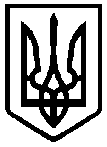 ВИКОНАВЧИЙ КОМІТЕТ СЛАВУТСЬКОЇ МІСЬКОЇ РАДИ   УПРАВЛІННЯ  ОСВІТИРІШЕННЯ    колегії управління освітивиконавчого комітету Славутської міської ради18 листопада 2020 року 	                                                                                 Протокол   № 2/1                                                                                                                                                                                                                                                Про підсумки проведення зовнішньогонезалежного оцінювання тадержавної підсумкової атестаціїв закладах освіти  громади  у 2020 роціЗаслухавши інформацію начальника управління освіти виконавчого комітету Славутської міської ради Перепелиці Е.М. «Про підсумки проведення зовнішнього незалежного оцінювання та державної підсумкової атестації в  закладах освіти громади у 2020 році»КОЛЕГІЯ УХВАЛЮЄ:1. Інформацію «Про підсумки проведення зовнішнього незалежного оцінювання та державної підсумкової атестації в закладах освіти громади  у 2020 році» взяти до відома.2. Директорам   закладів загальної середньої освіти :   2.1. Заслухати питання щодо підсумків проведення зовнішнього незалежного оцінювання та державної підсумкової атестації у 2020 році на засіданнях  педагогічних  рад.                                                                                                            Листопад-грудень 2020 року   2.2. Проводити  внутрішні моніторинги та відстежувати результати навчання, сформованості у школярів ключових компетентностей.                                                                                                                                               Постійно   2.3. Провести комплексний аналіз відповідності річного оцінювання та ДПА учнів 11 класів. З'ясувати причини низької результативності участі учнів у ЗНО-ДПА, у яких виявилися найнижчі результати із навчальних предметів.                                                                                                                                        До 20.12.2020   2.4. Забезпечити системну роботу практичних психологів закладів освіти,розробити план заходів з формування психологічної готовності випускників до участі у зовнішньому незалежному оцінюванні.                                                                                                                                               Постійно   2.5. Розробити план заходів щодо організації системної роботи методичних служб  закладів  за напрямом всеобучу педагогів та підготовки школярів до якісного проходження ЗНО та ДПА у 2021 році.                                                                                                                                        До 10.01.20202.6. Забезпечити  участь учителів закладів загальної середньої освіти, які викладають предмети, винесені на ЗНО-ДПА в інструктивно-методичних заходах, що проводяться Вінницьким регіональним центром оцінювання якості освіти та Хмельницьким обласним інститутом післядипломної педагогічної освіти.                                                                                                                                    Постійно2.7.. Посилити роботу щодо підготовки учнів до зовнішнього незалежного оцінювання, впроваджувати тестові технології в освітній процес.                                                                                                                                     Постійно2.8. Посилити індивідуальну роботу з учнями, спрямувати діяльність вчителів  на запровадження  особистісно орієнтованого, диференційованого, індивідуалізованого навчання,запровадження корекційних методик роботи з учнями з низькою успішністю.                                                                                                                                      Постійно2.9. Посилити контроль за дотриманням вчителями Критеріїв оцінювання навчальних досягнень учнів.                                                                                                                                      Постійно2.10. Проводити системну профорієнтаційну роботу з учнівською молоддю з метою надання допомоги школярам в активному професійному самовизначенні та свідомому виборі предметів тестування.                                                                                                                                        Постійно2.11.З метою посилення інформаційно-роз’яснювальної роботи серед учнів, їх батьків та громадськості щодо умов і особливостей проведення ЗНО-2021: -	оновлювати на сайтах закладів загальної середньої освіти  інформацію щодо організації та проведення ЗНО-2021;-	створити в закладах загальної середньої освіти інформаційні куточки «ЗНО-2021»; -	контролювати проведення батьківських зборів з питань організаційно-методичного забезпечення та особливостей проведення зовнішнього незалежного оцінювання у 2021 році, реєстрації учнів на ЗНО, участі у пробному ЗНО.                                                                                                                     Упродовж 2020/2021 н.р.3. Центру професійної підготовки педагогічних працівників (А. Поліщук):      3.1. Провести серію  вебінарів щодо кращих практик підготовки школярів до зовнішнього незалежного оцінювання та державної підсумкової атестації.                                                                                                                     Упродовж 2020/21 року      3.2. Продовжувати роботу щодо навчання педагогічних працівників інноваційним педагогічним та інформаційним технологіям з метою підвищення кваліфікації та підвищення рівня їх професійної компетентності.                                                                                                                                         Постійно       3.3. З метою підвищення рівня методичного супроводу якісної підготовки випускників до державної підсумкової атестації та зовнішнього незалежного оцінювання розглянути результати зовнішнього незалежного оцінювання з окремих предметів на міських методичних об’єднаннях                                                                                                                                    до 21.12.2020 . 4. Контроль за виконанням цього рішення залишаю за собою.Голова колегії, начальник  управління освіти                                                                        Е.ПЕРЕПЕЛИЦЯ